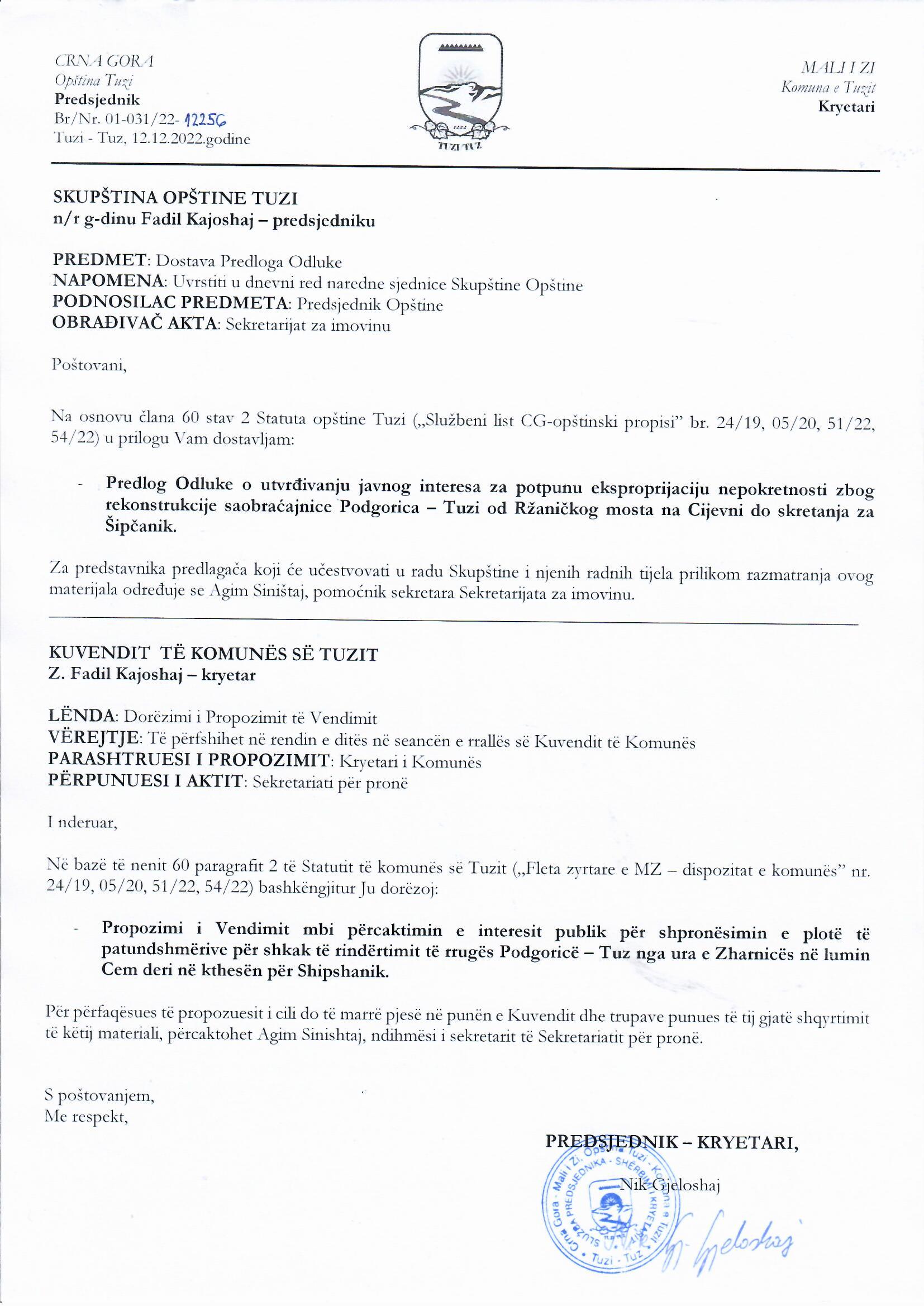 Na osnovu člana 1 stav 2 i člana 2a Zakona o eksproprijaciji ("Službeni list RCG", br. 55/00, 12/02 i 28/06 i "Službeni list CG", br. 21/08, 30/17 i 75/18), člana 28 stav 1 tačka 5 i člana 38 stav 1 tačka 2  Zakona o lokalnoj samoupravi ("Službeni list CG", br. 2/18, 34/19, 38/20, 50/22, 84/22) i člana 28 stav 1 tačka 5, Statuta opštine Tuzi ("Službeni list CG - opštinski propisi", br. 24/19, 05/20, 51/22, 55/22) Skupština opštine Tuzi, na sjednici održanoj dana_______2022. godine, donijela jeODLUKAo utvrđivanju javnog interesa za potpunu eksproprijaciju nepokretnosti zbog rekonstrukcije saobraćajnice Podgorica – Tuzi od Ržaničkog mosta na Cijevni do skretanja za ŠipčanikČlan 1       Utvrđuje se javni interes za potpunu eksproprijaciju nepokretnosti zbog rekonstrukcije saobraćajnice Podgorica – Tuzi od Ržaničkog mosta na Cijevni do skretanja za Šipčanik, shodno Elaboratu eksproprijacije broj 64 od 04.05.2022. godine sačinjenog od strane ‘’GEO VUJISIĆ’’ d.o.o. Podgorica:dio katastarske parcele broj 390/5  KO Tuzi (uslovni parcelacioni broj kat. parc. 390/6), neplodna zemljišta, površine 4 m2, svojina Toskić Nasuh Naser u obimu 1/1;dio katastarske parcele broj 1604/1 KO Tuzi  (uslovni parcelacioni broj kat. parc. 1604/6),  pašnjak 5. klase, površine  8 m2 i dio katastarske parcele broj 1604/1 KO Tuzi  (uslovni parcelacioni broj kat. parc. 1604/7),  pašnjak 5. klase, površine 1a 66 m2   svojina 13 Jul Plantaže AD Podgorica u obimu 1/1;dio katastarske parcele broj 392/14 KO Tuzi  (uslovni parcelacioni broj kat. parc. 392/51)  pašnjak 5. klase, površine  1 m2, svojina Marić Osman Kemal u obimu 1/1;dio katastarske parcele broj 1602/1 KO Tuzi  (uslovni parcelacioni broj kat. parc. 1602/3)  pašnjak 5. klase, površine  6a 07 m2, dio katastarske parcele broj 1602/1 KO Tuzi  (uslovni parcelacioni broj kat. parc. 1602/4)  pašnjak 5. klase, površine  21a 17 m2, dio katastarske parcele broj 1602/1 KO Tuzi  (uslovni parcelacioni broj kat. parc. 1602/5)  pašnjak 5. klase, površine 1ha  15a 84 m2 ,svojina Crna Gora – subjekat raspolaganja Glavni grad u obimu 1/1;dio katastarske parcele broj 393/2 KO Tuzi  (uslovni parcelacioni broj kat. parc. 393/22)  pašnjak 5. klase, površine  8 m2, svojina Ajdarpašić Iso Munir u obimu 1/1;dio katastarske parcele broj 393/5 KO Tuzi  (uslovni parcelacioni broj kat. parc. 393/23)  neplodno zemljište, površine  11 m2, svojina Djolaj Roko Mark u obimu 1/1;dio katastarske parcele broj 393/6 KO Tuzi  (uslovni parcelacioni broj kat. parc. 393/24)  pašnjak 5 klase, površine  3 m2, svojina Art Ceramic DOO Podgorica u obimu 1/1;dio katastarske parcele broj 1600/9 KO Tuzi  (uslovni parcelacioni broj kat. parc. 1600/154)  pašnjak 5 klase, površine  71 m2, svojina Đoković                                                                                                                                                                                                                      Riza Ismet u obimu 1/1;dio katastarske parcele broj 1346/3 KO Tuzi  (uslovni parcelacioni broj kat. parc. 1346/10)  pašnjak 5 klase, površine 3a 12 m2, susvojina Niković Hava u obimu ½ i susvojina Niković Šaban Brahim u obimu ½ , dio katastarske parcele broj 1346/4 KO Tuzi  (uslovni parcelacioni broj kat. parc. 1346/11)  pašnjak 5 klase, površine 12 m2, susvojina Niković Hava u obimu ½ i  susvojina Niković Šaban Brahim u obimu ½ ;dio katastarske parcele broj 1600/103 KO Tuzi  (uslovni parcelacioni broj kat. parc. 1600/155)  dvorište, površine  2 m2, svojina TV Centar Đečević DOO Podgorica u obimu 1/1;dio katastarske parcele broj 1595/11 KO Tuzi  (uslovni parcelacioni broj kat. parc. 1595/253)  pašnjak 5 klase, površine  77 m2, svojina Škrijelj Esad u obimu 1/1;dio katastarske parcele broj 1595/29 KO Tuzi  (uslovni parcelacioni broj kat. parc. 1595/245)  pašnjak 5 klase, površine  82 m2, susvojina Rebronja Jasmin u obimu ½  i susvojina Rebronja  Maid u obimu ½  ;dio katastarske parcele broj 1595/30 KO Tuzi  (uslovni parcelacioni broj kat. parc. 1595/246)  pašnjak 5 klase, površine  73 m2, svojina Purović Redžep Rizo u obimu 1/1 ;dio katastarske parcele broj 1595/31 KO Tuzi  (uslovni parcelacioni broj kat. parc. 1595/247)  pašnjak 5 klase, površine  71 m2, svojina Fetić Hajriz Besim u obimu 1/1 ;dio katastarske parcele broj 1595/228 KO Tuzi  (uslovni parcelacioni broj kat. parc. 1595/248)  pašnjak 5 klase, površine  44 m2, svojina Kraja Zuber Elez u obimu 1/1 ;dio katastarske parcele broj 1595/2 KO Tuzi  (uslovni parcelacioni broj kat. parc. 1595/249)  pašnjak 5 klase, površine  41 m2, svojina TOP FRUIT DOO PODGORICA u obimu 1/1 ;dio katastarske parcele broj 1595/34 KO Tuzi  (uslovni parcelacioni broj kat. parc. 1595/250)  pašnjak 5 klase, površine  39 m2, svojina TOP FRUIT DOO PODGORICA u obimu 1/1 ;dio katastarske parcele broj 1595/229 KO Tuzi  (uslovni parcelacioni broj kat. parc. 1595/251)  pašnjak 5 klase, površine  35 m2, svojina Škrijelj Bego Mursel u obimu 1/1 ;dio katastarske parcele broj 1595/35 KO Tuzi  (uslovni parcelacioni broj kat. parc. 1595/252)  pašnjak 5 klase, površine  53 m2, susvojina Dervanović Buto Esadu u obimu  ½ i Dervanović Buto Izedin u obimu  ½  ;dio katastarske parcele broj 1594/11 KO Tuzi  (uslovni parcelacioni broj kat. parc. 1595/24)  pašnjak 5 klase, površine 1a 61 m2, svojina REAM DOO PODGORICA u obimu 1/1 ;dio katastarske parcele broj 1594/12 KO Tuzi  (uslovni parcelacioni broj kat. parc. 1594/25)  neplodno zemljište, površine 1a 97 m2, svojina Kolerević Meto Mehmed u obimu 1/1 ;dio katastarske parcele broj 1594/9 KO Tuzi  (uslovni parcelacioni broj kat. parc. 1594/26)  neplodno zemljište, površine  1a 46 m2, svojina Rokšped doo za proizv. saobrać. i trgo. u obimu 1/1 ;dio katastarske parcele broj 1594/14 KO Tuzi  (uslovni parcelacioni broj kat. parc. 1594/27)  pašnjak 5 klase, površine 3a 88 m2, svojina GOLDEN GATE DOO u obimu 1/1; dio katastarske parcele broj 1594/22 KO Tuzi  (uslovni parcelacioni broj kat. parc. 1594/28)  pašnjak 5 klase, površine 12 m2, svojina GOLDEN GATE DOO u obimu 1/1; dio katastarske parcele broj 1594/23 KO Tuzi  (uslovni parcelacioni broj kat. parc. 1594/29)  pašnjak 5 klase, površine 2a 84 m2, svojina GOLDEN GATE DOO u obimu 1/1;dio katastarske parcele broj 1580/1 KO Tuzi  (uslovni parcelacioni broj kat. parc. 1580/5)  pašnjak 4 klase, površine 19 m2, svojina Djokaj Djeto Ljeka u obimu 1/1 i dio katastarske parcele broj 1581/1 KO Tuzi  (uslovni parcelacioni broj kat. parc. 1581/5)  pašnjak 4 klase, površine 2a 73m2, svojina Djokaj Djeto Ljeka u obimu 1/1 ;dio katastarske parcele broj 1581/2 KO Tuzi  (uslovni parcelacioni broj kat. parc. 1581/6)  pašnjak 4 klase, površine  14 m2     i (uslovni parcelacioni broj kat. parc. 1581/7 , pašnjak 4 klase, površine 2 m² , susvojina Junčaj Nuo Martin u obimu ½   i susvojina Junčaj Nuo Rok u obimu ½ ;dio katastarske parcele broj 1579/2 KO Tuzi  (uslovni parcelacioni broj kat. parc. 1579/28)  neplodna zemljišta, površine 24 m2 , svojina Bahtiri Sinan Jakup u obimu 1/1;dio katastarske parcele broj 1579/6 KO Tuzi  (uslovni parcelacioni broj kat. parc. 1579/29)  livada 6 klase, površine 3 m2 , susvojina Hodaj Ilir Ornela u obimu 632/1240 i susvojina Kolčević Marko Violjeta u obimu 608/1240 ;dio katastarske parcele broj 1578/1 KO Tuzi  (uslovni parcelacioni broj kat. parc. 1578/3) livada 6 klase, površine 32 m2 , svojina Avdijaj Abdulah Husein u obimu 1/1;dio katastarske parcele broj 1579/11 KO Tuzi  (uslovni parcelacioni broj kat. parc. 1579/34)  livada 6 klase, površine 19 m2 , svojina Purović Alija Ismet u obimu 1/1;dio katastarske parcele broj 1579/7 KO Tuzi  (uslovni parcelacioni broj kat. parc. 1579/30)  livada 6 klase, površine 64 m2 , susvojina Dječević Faruk Adnan u obimu ½ i susvojina Dječević Faruk Dževad u obimu ½ ;dio katastarske parcele broj 1579/8 KO Tuzi  (uslovni parcelacioni broj kat. parc. 1579/31)  livada 6 klase, površine 1a 4 m2 , svojina Alibašić Ahmet Hasim u obimu 1/1;dio katastarske parcele broj 1579/8 KO Tuzi  (uslovni parcelacioni broj kat. parc. 1579/32)  livada 6 klase, površine 1a 39 m2 , svojina Alibašić Sahadin Ahmet u obimu 1/1;dio katastarske parcele broj 1579/22 KO Tuzi  (uslovni parcelacioni broj kat. parc. 1579/33)  livada 6 klase, površine 2a 91 m2 , svojina Avdijaj Senad u obimu 1/1;dio katastarske parcele broj 2065/1 KO Tuzi  (uslovni parcelacioni broj kat. parc. 2065/3)  neplodna zemljišta, površine 2a 47 m2, (uslovni parcelacioni broj kat. parc. 2065/4)  neplodna zemljišta, površine 1a 02 m2, (uslovni parcelacioni broj kat. parc. 2065/5)  neplodna zemljišta, površine 3 m2 svojina 13 Jul Plantaže AD Podgorica u obimu 1/1;dio katastarske parcele broj 1350/1 KO Tuzi  (uslovni parcelacioni broj kat. parc. 1350/2) pašnjak 5 klase, površine 20a 08 m2 , svojina Crna Gora – subject raspolaganja Glavni grad Podgorica u obimu 1/1;dio katastarske parcele broj 1357/1 KO Tuzi  (uslovni parcelacioni broj kat. parc. 1357/5)  njiva 6 klase, površine 12a 42 m2 , svojina Djoković Jano u obimu 1/1;dio katastarske parcele broj 2149/1 i 2149/2 KO Tuzi  (uslovni parcelacioni broj kat. parc. 2149/6, 2149/7, 2149/8 i 2149/11)  neplodna zemljišta, neplodna zemljišta, livada 6 klase i livada 6 klase površine 48 m2, 11 m2, 10a 14 m2   i 46 m2 svojina DAUTI KOMERC DOO u obimu 1/1;dio katastarske parcele broj 1561 KO Tuzi  (uslovni parcelacioni broj kat. parc. 1561/2)  pašnjak 5 klase, površine 13a 13m2 , svojina 13 Jul Plantaže AD Podgorica u obimu 1/1;dio katastarske parcele broj 1554/2 KO Tuzi  (uslovni parcelacioni broj kat. parc. 1554/3) pašnjak 4 klase, površine 28a 97m2, (uslovni parcelacioni broj kat. parc. 1554/4) pašnjak 4 klase, površine 3ha 15a 40m2 i (uslovni parcelacioni broj kat. parc. 1554/5) pašnjak 4 klase, površine 1m2, svojina Crna Gora – subject raspolaganja Glavni grad Podgorica u obimu 1/1;dio katastarske parcele broj 2150/1 KO Tuzi  (uslovni parcelacioni broj kat. parc. 2150/3)  pašnjak 4 klase, površine 5a 16m2 , svojina 13 Jul Plantaže AD Podgorica u obimu 1/1;dio katastarske parcele broj 2152/2 KO Tuzi  (uslovni parcelacioni broj kat. parc. 2152/3)  pašnjak 4  klase, površine 15 m2 , susvojina Giljić Eljez Šerif u obimu ½ i susvojina Giljić Eljez Ramo obimu ½ ;dio katastarske parcele broj 2145/1 KO Tuzi  (uslovni parcelacioni broj kat. parc. 2145/4)  livada 6 klase, površine 3 m2 , svojina Vuljaj Prenka Anton u obimu 1/1;dio katastarske parcele broj 2134/3 KO Tuzi  (uslovni parcelacioni broj kat. parc. 2134/5)  neplodna zemljišta, površine 3 m2 , svojina Ramović Dževdet Jasmin u obimu 1/1;dio katastarske parcele broj 2134/2 KO Tuzi  (uslovni parcelacioni broj kat. parc. 2134/6)  neplodna zemljišta, površine 14 m2 , svojina Ramović Dževdet Haris u obimu 1/1;dio katastarske parcele broj 2134/1 KO Tuzi  (uslovni parcelacioni broj kat. parc. 2136/7)  neplodna zemljišta, površine 24 m2 , svojina Ramović Dževdet Enes u obimu 1/1;dio katastarske parcele broj 2132 KO Tuzi  (uslovni parcelacioni broj kat. parc. 2132/2)  neplodna zemljišta, površine 2 m2 , svojina Rukaj Kolja Nuo u obimu 1/1;dio katastarske parcele broj 2133 KO Tuzi  (uslovni parcelacioni broj kat. parc. 2133/2)  neplodna zemljišta, površine 14 m2 , svojina Rukaj Kolja Nuo u obimu 1/1;dio katastarske parcele broj 2173 KO Tuzi  (uslovni parcelacioni broj kat. parc. 2173/2)  neplodna zemljišta, površine 1 m2 , svojina Ačković Selman Ablah u obimu 1/1;dio katastarske parcele broj 2174 KO Tuzi  (uslovni parcelacioni broj kat. parc. 2174/2)  njiva 5 klase, površine 4 m2 , svojina Micaković Nikola Doda u obimu 1/1;dio katastarske parcele broj 2125 KO Tuzi  (uslovni parcelacioni broj kat. parc. 2125/2)  neplodna zemljišta, površine 13 m2 , susvojina Margiljić Dušo Maljota u obimu 1/3, susvojina Nikpreljaj Mara u obimu 1/3, susvojina Berišaj Paška u obimu 1/3;dio katastarske parcele broj 2126/1 KO Tuzi  (uslovni parcelacioni broj kat. parc. 2126/3)  njiva 5 klase, površine 1 m2 , susvojina Margiljić Dušo Maljota u obimu 1/3, susvojina Nikpreljaj Mara u obimu 1/3, susvojina Berišaj Paška u obimu 1/3;dio katastarske parcele broj 2126/2 KO Tuzi  (uslovni parcelacioni broj kat. parc. 2126/4)  njiva 5 klase, površine 9 m2 , svojina Dušević Marko Ljubo u obimu 1/1;dio katastarske parcele broj 2209 KO Tuzi  (uslovni parcelacioni broj kat. parc. 2209/2)  njiva 5 klase, površine 18 m2 , susvojina Ujkić Paljoka Djela u obimu 1/12, susvojina Ujkić Kolja Djusta u obimu 1/12, susvojina Ujkić Hana u obimu 1/12, susvojina Ujkić Paljoka Ljiza u obimu 1/12, susvojina Ujkić Paljoka Ljuca u obimu 1/12, susvojina Ujkić Ljena ud. Frana u obimu 1/2, susvojina Ujkić Paljoka Djeka u obimu 1/12;dio katastarske parcele broj 2118 KO Tuzi  (uslovni parcelacioni broj kat. parc. 2118/2)  njiva 5 klase, površine 45 m2 , susvojina Nikpreljević Đeto Anton u obimu 1/9, susvojina Nikpreljević Đeto Gjon u obimu 1/9, susvojina Nikpreljević Đeka Marjan u obimu 1/3, susvojina Nikpreljević Đeto Nikola u obimu 1/9, susvojina Nikpreljević Đeka Vaso u obimu 1/3;dio katastarske parcele broj 2265 KO Tuzi  (uslovni parcelacioni broj kat. parc. 2265/2)  neplodna zemljišta, površine 1 m2 , svojina Glavni grad Podgorica u obimu 1/1;       	Visinu pravične naknade nepokretnosti iz stava 1 ovog člana, odrediće Uprava za katastar i državnu imovinu Crne Gore.Član 2       	Svrha eksproprijacije je rekonstrukcija saobraćajnice Podgorica – Tuzi od Ržaničkog mosta na Cijevni do skretanja za Šipčanik.Član 3      	 Korisnik eksproprijacije je opština Tuzi.Član 4       	Postupak eksprorpijacije nepokretnosti iz člana 1 ove odluke sprovešće Uprava za katastar i državnu imovinu - Područna jedinica Podgorica, po predlogu Sekretarijata za imovinu opštine Tuzi.Član 5        	Finansijska sredstva za isplatu pravične naknade obezbjediće Ministarstvo finansija iz Budžeta Crne Gore.Član 6       	Ova odluka stupa na snagu danom objavljivanja u "Službenom listu Crne Gore - opštinski propisi".Broj: 02-030/22- Tuzi, ___.12.2022.godineSKUPŠTINA OPŠTINE TUZIPREDSJEDNIK,Fadil KajoshajO b r a z l o ž e nj ePravni osnov za donošenje ove Odluke je sadržan u članu 1 stav 2 i članu 2a Zakona o eksproprijaciji, kojim je propisano da se javni interes za eksproprijaciju nepokretnosti utvrdjuje zakonom ili na osnovu zakona, da se eksproprijacijom mijenja vlasnik na eksproprisanoj nepokretnosti (potpuna eksproprijacija), te članu 28 stav 1 tačka 5 Zakona o lokalnoj samoupravi, kojim je propisano da u okviru sopstvenih nadležnosti, opština utvrđuje javni interes za eksproprijaciju nepokretnosti za realizaciju projekata od lokalnog značaja i članu 28 stav 1 tačka 5  Statuta opštine Tuzi  kojim je propisano da opština utvrđuje javni interes za eksproprijaciju nepokretnosti za realizaciju projekata od značaja za Opštinu Tuzi, u skladu sa zakonom;Shodno zakonskim ovlašćenjima propisanim u Zakonu o lokalnoj samoupravi opština može utvrditi javni interes radi eksproprijacije nepokretnosti neophodnih za izgradnju objekata od javnog interesa. U skladu sa odredbom člana 22 stav 2 Zakona o eksproprijaciji, visinu pravične naknade nepokretnosti utvrdiće Uprava za katastar i državnu imovinu Crne Gore. Takodje u skladu sa odredbom člana 19 istog Zakona, postupak eksprorpijacije nepokretnosti iz člana 1 ove odluke sprovešće Uprava za katastar i državnu imovinu - Područna jedinica Podgorica, po predlogu Sekretarijata za imovinu opštine Tuzi.Imajući u vidu da su ispunjeni svi zakonski uslovi kao i shodno svemu prethodno navedenom, predlaže se Skupštini opštine Tuzi da donese Odluku o utvrđivanju javnog interesa za potpunu eksproprijaciju nepokretnosti zbog rekonstrukcije saobraćajnice Podgorica – Tuzi od Ržaničkog mosta na Cijevni do skretanja za Šipčanik.